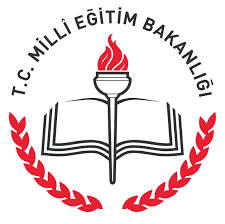 MİLLÎ EĞİTİM BAKANLIĞIDİN ÖĞRETİMİ GENEL MÜDÜRLÜĞÜResmi ve Özel Ortaöğretim Kurumları“Liseli Öğrenciler” Kur’an-ı Kerim’i Güzel Okuma YarışmasıUsul ve Uygulama EsaslarıBİRİNCİ BÖLÜMGenel HükümlerAmaç, Kapsam, Dayanak, TanımlarAmaçMillî eğitimin genel amaçları doğrultusunda Bakanlığımıza bağlı bütün ortaöğretim kurumlarındaki din kültürü ve ahlak bilgisi dersi ile din, ahlak ve değerler alanındaki seçmeli derslerin öğretimini desteklemek, öğrencilerimizin özgüvenlerini artırmak, sosyal ve kültürel gelişimlerine katkıda bulunmaktır.KapsamMillî Eğitim Bakanlığına bağlı, Anadolu imam hatip liseleri ile çok programlı liselerde imam hatip lisesi programına devam eden öğrenciler hariç olmak üzere; örgün eğitim kapsamındaki bütün resmi ve özel ortaöğretim kurumlarında öğrenim gören öğrencilere yönelik gerçekleştirilen “Kur’an-ı Kerim’i Güzel Okuma” yarışması ile ilgili usul ve esasları kapsar.Dayanak	Millî Eğitim Bakanlığı Ortaöğretim Kurumları Yönetmeliği,Millî Eğitim Bakanlığı İlköğretim ve Ortaöğretim Kurumları Sosyal Etkinlikler Yönetmeliği. D.	TanımlarBu usûl ve uygulama esaslarında geçen;Bakanlık: Millî Eğitim Bakanlığını,Genel Müdürlük: Din Öğretimi Genel Müdürlüğünü,Millî Eğitim Müdürlüğü: İl/ilçe millî eğitim müdürlüğünü,Okul: Anadolu imam hatip lisesi ve çok programlı lise bünyesinde imam hatip programı uygulanan öğrenciler hariç, resmi ve özel tüm ortaöğretim kurumlarını,Öğrenci: Anadolu imam hatip lisesi ve çok programlı lise bünyesinde imam hatip programı uygulanan öğrenciler hariç resmi ve özel ortaöğretim kurumlarında öğrenim gören öğrencileri,Yarışma Merkezi: “Liseli Öğrenciler” Kur’an-ı Kerim’i Güzel Okuma Yarışmasının yapıldığı ilçe finali merkezini ifade eder.İKİNCİ BÖLÜMEsas HükümlerYarışma ŞartlarıYarışmalara; Anadolu imam hatip liselerine ve çok programlı liselerdeki imam hatip lisesi programına devam eden öğrenciler hariç olmak üzere Bakanlığımıza bağlı bütün resmi ve özel ortaöğretim kurumlarında örgün eğitime devam eden gönüllü öğrenciler katılır. Başvuru Süreci ve Yarışma AşamalarıYarışma ile ilgili hazırlanan afiş vb. çalışmalar kullanılarak yazılı, görsel ve dijital ortamlarda yarışmanın duyurusu yapılır.Yarışmaya katılmak isteyen öğrenci, din kültürü ve ahlak bilgisi öğretmeninin rehberliğinde müracaatını okul yürütme kuruluna yapar. Başvurusu kabul edilen öğrencilerin bilgileri ile okumak istediği bölüm okul müdürlüğünce kurum MEBBİS şifreleri kullanılarak Din Öğretimi Genel Müdürlüğünün web sayfasındaki MEBDES Etkinlikler Sistemine işlenir.Okul içi yarışmaları nisan ayı içerisinde okul yürütme kurulunca uygun görülen bir tarihte öğrenci ve velilerinin katılımıyla gerçekleştirilir.Okul müdürlüğü yarışma sonucunu, yarışmadan sonraki iki (2) iş günü içinde Genel Müdürlüğün web sayfasındaki “MEBDES Etkinlikler Sistemi”ne işler ve ilçe yarışma finali koordinatör okuluna bildirir.Okul içi yarışmada birinci olan öğrenci, okulunu temsilen ilçe yarışmasına katılır. Mayıs ayı içerisinde ilçe yürütme kurulunca uygun görülen bir tarihte, koordinatör okulun ev sahipliğinde ilçe finali gerçekleştirilir.Bir ilçede yarışma türüne göre başvuran okul sayısı 1-12 arası ise o ilçe 1 bölge, 13-24 arası ise ilçe içi 2 bölge, 25-37 arası ise ilçe içi 3 bölge olarak değerlendirilir. 37’den sonraki her 12 okul için 1 ilçe içi bölge oluşturulur. İlçe içi bölge birincileri arasında, ilçe birincisi belirlemek için ayrıca yarışma düzenlenmez. İlçe yarışma yürütme kurulunca gerek görüldüğü takdirde ilçe içi bölge tasniflerinde değişikliğe gidilebilir. İlçe yarışmaları koordinatör okulları ve yarışmaya başvuran okulların ilçe içi bölgelere dağılımları ilçe yarışma yürütme kurulunca belirlenir. Koordinatör okulların belirlenmesinde ve yarışma bölgelerinin oluşturulmasında ulaşım şartları, okul imkânları vb. özel durumlar dikkate alınır.Yarışmalar ilçe finali ile tamamlanır, il, bölge ve Türkiye finali yapılmaz. Yarışmanın ilçe finali aşamasında koordinatör okul tarafından video ve fotoğraf çekimi yapılarak Genel Müdürlüğe gönderilir. Genel Müdürlük, ilgili video ve fotoğrafları eğitsel amaçla çeşitli yayınlarda ve tanıtım broşürlerinde kullanabilir.İlçe koordinatör okulu, yarışma sonuçları ile değerlendirme raporunu Bakanlığımız Din Öğretimi Genel Müdürlüğünün web sayfasındaki MEBDES Etkinlikler Sistemine işler.ÜÇÜNCÜ BÖLÜMUygulama ve Değerlendirme Esasları Kur’an-ı Kerim’i Güzel Okuma Yarışması Uygulama EsaslarıÖğrenci, Genel Müdürlükçe belirlenen bölümlerden (Ek-1) birini seçer.Yarışmacı; okuyuşlarda tahkik/tertil (ağır ve tane tane) usulü ile okur. Yarışmacı sırası, kur’a ile belirlenir.Her öğrenci seçtiği bölümlerin mealini sunu olarak hazırlar:Sunuda, Diyanet İşleri Başkanlığı veya Türkiye Diyanet Vakfı mealleri esas alınır, Sunuda ses efekti yer almaz. Sunular değerlendirmeye dâhil değildir.Sununun, kurallara uygun olarak hazırlanmasından ve öğrencinin Kur’an-ı Kerim okuduğu esnada gösteriminden yürütme komisyonu sorumludur.Değerlendirme EsaslarıSeçici Kurullarca;    Taban 50 puan, Doğru okuma 15 puan, Tecvit ve mahreç 15 puan, Makam 15 puan, Ses 5 puan olmak üzere toplam 100 puan üzerinden değerlendirme yapılır. Her harf ve hareke hatasında iki (2); her vakıf, vasl ve ibtida hatasında bir (1) puan “doğru okuma” puanından düşülür. Her tecvit ve mahreç hatasında bir (1) puan “tecvit ve mahreç” puanından düşülür. Yarışmacı puanı,  seçici kurul üyeleri tarafından verilen puanların aritmetik ortalamasıyla belirlenir. Puanlarda eşitlik olması hâlinde değerlendirmeye esas olan puanlara sırasıyla bakılır, eşitlik bozulmadığı takdirde kur’a çekimine gidilir. DÖRDÜNCÜ BÖLÜMKurullar, Görev ve SorumluluklarıYarışma Yürütme Kurullarıİl/ilçe millî eğitim müdürlükleri din öğretimi birimleri ve okul müdürlükleri yarışmaların koordinasyonundan sorumludur. Yarışmalar, din kültürü ve ahlak bilgisi öğretmenlerinin rehberliğinde gerçekleştirilir.Okul Yarışma Yürütme KuruluBir müdür yardımcısının başkanlığında başta din kültürü ve ahlak bilgisi öğretmenleri olmak üzere 3 kişilik kurul oluşturulur.Kurulun GörevleriOkul/sınıf panoları, yazılı, görsel ve dijital ortamları kullanarak etkinliğin duyurusunu yapar. Etkinliğe katılacak öğrencilerin başvurusunu alır, öğrenci seçimini yapar.Yarışmaların okul aşamasının belli bir takvime göre, sağlıklı ve huzurlu bir şekilde yürütülebilmesi için gerekli önlemleri alır.Okul yarışma seçici kurulunu belirler ve okul müdürünün onayına sunar.Yarışma evraklarını yarışmadan bir hafta önce kurul üyelerine ulaştırır.Yarışmaların yapılacağı salonu hazır hale getirir. Öğrenci ve velilerin yarışmalara, izleyici olarak katılmalarını sağlar. Yarışmanın kamera kaydı altına alınmasını veya fotoğraflanmasını sağlar.Okul yarışmasında birinci olan öğrencinin bilgilerini ilçe finali koordinatör okul müdürlüğüne bildirir ve Bakanlığımız Din Öğretimi Genel Müdürlüğünün web sayfasındaki MEBDES Etkinlikler Sistemine okul müdürlüğünce işlenmesini takip eder.Okul müdürlüğüne değerlendirme raporlarını sunar.İlçe Yarışma Yürütme Kurulu	İlçe finali yarışmalarını koordine etmek ve gerçekleştirmek üzere ilçe yürütme kurulu oluşturulur. Kurul; din öğretiminden sorumlu ilçe millî eğitim şube müdürünün başkanlığında, biri ilçe finali koordinatör okul müdürü olmak üzere iki (2) ortaöğretim kurumu müdürünün katılımıyla üç (3) kişiden oluşur. Kurulun GörevleriYarışmaların sağlıklı ve huzurlu bir şekilde yürütülebilmesi için gerekli önlemleri alır.Yarışma ilçe seçici kurulunu oluşturur.Yarışma evraklarını yarışmadan bir hafta önce kurul üyelerine ulaştırır.Yarışmaların yapılacağı salonu hazır hale getirir. Medya ve sosyal medya kanalıyla reklam, tanıtım ve duyuruları yapar.STK ve yerel yönetimlerle işbirliği yaparak yarışmalara katılımı sağlamak için gereken tedbirleri alır.Öğrenci ve velilerin yarışmalara, izleyici olarak katılmalarını sağlar. Yarışmanın kamera kaydı altına alınmasını ve fotoğraflanmasını sağlar.Koordinatör Okul Müdürlüğü       İlçe düzeyinde yarışmaya katılan okullar arasında koordinasyonu sağlamak ve yarışmaların sekretaryasını yürütmek amacıyla ilçe yürütme kurulunca koordinatör okul müdürlüğü belirlenir. 	Koordinatör Okulun GörevleriYarışmalara katılan okul müdürlükleri arasında koordinasyon ve işbirliğini sağlar.Yarışmanın sekretarya görevini yürütür.Değerlendirme sonuçları ile ilgili tutanak ve evrakı seçici kuruldan teslim alır ve dosyalayarak muhafaza eder.Yarışmayla ilgili değerlendirme raporunu, sonuçlar, video kayıtları ve fotoğrafları DVD/CD’ye kaydeder, DVD/CD üzerine okul adı yazar ve bir zarf içerisinde Din Öğretimi Genel Müdürlüğüne gönderir.Seçici KurullarOkul Seçici Kurulu	Kurul, iki din kültürü ve ahlak bilgisi öğretmeni/İHL meslek dersleri öğretmeni ve il/ilçe müftülüğünde görevli bir personel olmak üzere üç (3) kişiden oluşur. İHL Meslek Dersleri öğretmeninin bulunamaması hâlinde aynı okul veya diğer okullarda görevli din kültürü ve ahlak bilgisi öğretmeni kurula dâhil edilir.İlçe Seçici Kurulu 	 	Yarışma merkezindeki il/ilçe müftüsünün başkanlığında, il/ilçe müftülüğü personelinden Kur’an kıraati ve tashih-i hurûf alanlarında uzman olan bir (1)  personel ve yarışmada öğrencisi olmayan okullarda görevli, iki (2) İHL meslek dersleri veya ilahiyat fakültesi mezunu DKAB öğretmeni olmak üzere toplam dört (4) üyeden oluşur. Belirtilen niteliklerde üye bulunamaması durumunda müftülük personelinden üye belirlenir.Seçici Kurulların GörevleriYarışmacıları, değerlendirme esaslarında belirtilen ölçütler çerçevesinde değerlendirir.Yarışma sonucuna yapılan itirazları karara bağlar.Değerlendirme sonuçları ile ilgili tutanak ve evrakı yarışma yürütme kuruluna teslim eder.C. İtirazlar ve Ödüllendirmeİtirazlar, seçici kurula sorumlu öğretmen/ilgili müdür/müdür yardımcısı tarafından yazılı olarak yapılır. İtirazlar, seçici kurul tarafından anında değerlendirilerek sonuçlandırılır ve tutanak altına alınarak ilan edilir.Öğrencilerin yeniden dinlenmesi veya yarışmanın tekrarı söz konusu olamaz.Sayısal verilerin toplanması hususundaki maddi hatalar hariç itirazlara ilişkin son karar, seçici kurula aittir. Başka bir makama yapılacak itirazlar dikkate alınmaz.Yarışma sürecinde kural ihlalinde bulunanlar, seçici kurul tarafından anında uyarılır. Tüm izah ve uyarılara rağmen yarışma huzurunu bozan tavır ve hareketlerde bulunan şahıslar, salon dışına çıkarılır ve ilgili okul, bir sonraki yıl aynı yarışmaya katılamaz!Yarışma sonunda talep eden yarışmacılara, sadece kendilerine ait değerlendirme sonuçları yazılı olarak verilir. Yarışmalarda dereceye giren öğrenciler başta olmak üzere tüm yarışmacılar yerel imkânlar ölçüsünde ödüllendirilir. Ayrıca yarışma yürütme kurulu tarafından, yarışmalarda dereceye girenlere başarı belgesi, diğer yarışmacılara katılım belgesi, yarışmalara destek veren şahıs, kurum ve kuruluşlara teşekkür belgesi verilir. Ek-1Ortaöğretim Kurumları“Liseli Öğrenciler” Kur’an-ı Kerim’i Güzel Okuma YarışmasıTercih Edilebilecek BölümlerEk-1Ortaöğretim Kurumları“Liseli Öğrenciler” Kur’an-ı Kerim’i Güzel Okuma YarışmasıTercih Edilebilecek BölümlerEk-1Ortaöğretim Kurumları“Liseli Öğrenciler” Kur’an-ı Kerim’i Güzel Okuma YarışmasıTercih Edilebilecek BölümlerEk-1Ortaöğretim Kurumları“Liseli Öğrenciler” Kur’an-ı Kerim’i Güzel Okuma YarışmasıTercih Edilebilecek BölümlerEk-1Ortaöğretim Kurumları“Liseli Öğrenciler” Kur’an-ı Kerim’i Güzel Okuma YarışmasıTercih Edilebilecek BölümlerEk-1Ortaöğretim Kurumları“Liseli Öğrenciler” Kur’an-ı Kerim’i Güzel Okuma YarışmasıTercih Edilebilecek BölümlerS. NoSureAyetler S. NoSureAyetler1Bakara Suresi1 - 534Ankebut Suresi56 - 632Bakara Suresi152 - 15735Rum Suresi28 - 323Bakara Suresi254 - 25736Lokman Suresi1 - 94Bakara Suresi285 - 28637Ahzâb Suresi21 - 275Âl-i İmrân Suresi5 - 938Zümer Suresi53 - 626Âl-i İmrân Suresi16 - 2039Fussilet Suresi1 - 87Âl-i İmrân Suresi102 - 10940Duhan Suresi1 - 168Âl-i İmrân Suresi189 - 19441Fetih Suresi1 - 109Nisa Suresi57 - 5942Fetih Suresi18 - 2310Nisa Suresi135 - 13943Fetih Suresi27 - 2911Mâide Suresi90 - 9344Hucurat Suresi1 - 812En’am Suresi159 - 16545Hucurat Suresi6 - 1013A’raf Suresi31 - 3546Rahman Suresi1 - 2514Enfal Suresi20 - 2547Rahman Suresi17 - 2815Enfal Suresi45 – 4848Rahman Suresi46 - 5916Tevbe Suresi111 - 11449Rahman Suresi60 - 7817Yusuf Suresi1 - 650Haşr Suresi7 - 1018Ra’d Suresi19 - 2651Cuma Suresi1 - 819İbrahim Suresi31 - 3452Mülk Suresi1 - 1220Hicr Suresi1 - 953Müddessir Suresi32 - 5621Nahl Suresi1 - 954Kıyamet Suresi1 - 1922Nahl Süresi90 - 9355Nebe Suresi1 - 1623İsra Suresi1 - 1056Nebe Suresi17 - 3024Kehf Suresi50 - 5357Nebe Suresi31 - 4025Meryem suresi28 - 4058Buruc SuresiTamamı26Tâhâ Suresi1 - 1459Tarık SuresiTamamı27Enbiya Suresi101 - 10760Fecr SuresiTamamı28Hac Suresi73 - 7861Beled SuresiTamamı29Mü’minun Suresi1 - 1162Şems SuresiTamamı30Mü’minun Suresi51 - 6263Leyl SuresiTamamı31Nur Suresi46 - 5264Duha-İnşirah SureleriTamamı32Furkan Suresi1 - 665Hucurat Suresi11 - 1333Yunus Suresi6 - 1066Alak SuresiTamamıEk-2“Liseli Öğrenciler” Kur’an-ı Kerim’i Güzel Okuma YarışmasıSeçici Kurul Değerlendirme FormuEk-2“Liseli Öğrenciler” Kur’an-ı Kerim’i Güzel Okuma YarışmasıSeçici Kurul Değerlendirme FormuEk-2“Liseli Öğrenciler” Kur’an-ı Kerim’i Güzel Okuma YarışmasıSeçici Kurul Değerlendirme FormuEk-2“Liseli Öğrenciler” Kur’an-ı Kerim’i Güzel Okuma YarışmasıSeçici Kurul Değerlendirme FormuEk-2“Liseli Öğrenciler” Kur’an-ı Kerim’i Güzel Okuma YarışmasıSeçici Kurul Değerlendirme FormuS. NoÖlçütÖlçütPuanDeğeriVerilenPuanTaban puanTaban puan50Doğru OkumaDoğru Okuma15Tecvid ve Mahreç  Tecvid ve Mahreç  15Makam Makam 15Ses Ses 5Açıklamalar:Her harf ve hareke hatasında iki (2);  her vakıf, vasl ve ibtida hatasında bir (1) puan “yüzünden okuma” puanından düşülür.Her tecvid ve mahreç hatasında bir (1) puan “tecvid ve mahreç” puanından düşülür.Açıklamalar:Her harf ve hareke hatasında iki (2);  her vakıf, vasl ve ibtida hatasında bir (1) puan “yüzünden okuma” puanından düşülür.Her tecvid ve mahreç hatasında bir (1) puan “tecvid ve mahreç” puanından düşülür.Açıklamalar:Her harf ve hareke hatasında iki (2);  her vakıf, vasl ve ibtida hatasında bir (1) puan “yüzünden okuma” puanından düşülür.Her tecvid ve mahreç hatasında bir (1) puan “tecvid ve mahreç” puanından düşülür.Açıklamalar:Her harf ve hareke hatasında iki (2);  her vakıf, vasl ve ibtida hatasında bir (1) puan “yüzünden okuma” puanından düşülür.Her tecvid ve mahreç hatasında bir (1) puan “tecvid ve mahreç” puanından düşülür.Açıklamalar:Her harf ve hareke hatasında iki (2);  her vakıf, vasl ve ibtida hatasında bir (1) puan “yüzünden okuma” puanından düşülür.Her tecvid ve mahreç hatasında bir (1) puan “tecvid ve mahreç” puanından düşülür.ToplamToplamToplam100YarışmacınınAdı SoyadıYarışmacınınAdı SoyadıOkuluAldığıToplam PuanAldığıToplam PuanSeçici Kurul Üyesiİmza, Adı-SoyadıSeçici Kurul Üyesiİmza, Adı-SoyadıSeçici Kurul Üyesiİmza, Adı-SoyadıSeçici Kurul Üyesiİmza, Adı-SoyadıSeçici Kurul Üyesiİmza, Adı-SoyadıEk-3“Liseli Öğrenciler” Kur’an-ı Kerim’i Güzel Okuma YarışmasıSeçici Kurul Toplam Puanlama FormuEk-3“Liseli Öğrenciler” Kur’an-ı Kerim’i Güzel Okuma YarışmasıSeçici Kurul Toplam Puanlama FormuEk-3“Liseli Öğrenciler” Kur’an-ı Kerim’i Güzel Okuma YarışmasıSeçici Kurul Toplam Puanlama FormuEk-3“Liseli Öğrenciler” Kur’an-ı Kerim’i Güzel Okuma YarışmasıSeçici Kurul Toplam Puanlama FormuA) Yarışma BilgileriA) Yarışma BilgileriA) Yarışma BilgileriA) Yarışma BilgileriYarışmacının Adı soyadı YarışmacınınOkuluYarışmanın Yapıldığı yer(Cami/Salon)YarışmanınYapıldığı kategori (Okul/ İlçe içi bölge/İlçe/ İl İçi Bölge/ İl / Bölge/ Türkiye)B) Seçici Kurul Yarışmacı Değerlendirme FormuB) Seçici Kurul Yarışmacı Değerlendirme FormuB) Seçici Kurul Yarışmacı Değerlendirme FormuB) Seçici Kurul Yarışmacı Değerlendirme FormuS. NoSeçici Kurul Üyesinin Adı SoyadıSeçici Kurul Üyesinin Adı SoyadıVerdiğiPuan              Seçici kurul üyelerinin verdikleri puanların toplamı              Seçici kurul üyelerinin verdikleri puanların toplamı              Seçici kurul üyelerinin verdikleri puanların toplamıToplam aritmetik puanToplam aritmetik puanToplam aritmetik puanEk-4“Liseli Öğrenciler” Kur’an-ı Kerim’i Güzel Okuma YarışmasıSeçici Kurul Değerlendirme FormuEk-4“Liseli Öğrenciler” Kur’an-ı Kerim’i Güzel Okuma YarışmasıSeçici Kurul Değerlendirme FormuEk-4“Liseli Öğrenciler” Kur’an-ı Kerim’i Güzel Okuma YarışmasıSeçici Kurul Değerlendirme FormuEk-4“Liseli Öğrenciler” Kur’an-ı Kerim’i Güzel Okuma YarışmasıSeçici Kurul Değerlendirme FormuEk-4“Liseli Öğrenciler” Kur’an-ı Kerim’i Güzel Okuma YarışmasıSeçici Kurul Değerlendirme FormuEk-4“Liseli Öğrenciler” Kur’an-ı Kerim’i Güzel Okuma YarışmasıSeçici Kurul Değerlendirme FormuEk-4“Liseli Öğrenciler” Kur’an-ı Kerim’i Güzel Okuma YarışmasıSeçici Kurul Değerlendirme FormuEk-4“Liseli Öğrenciler” Kur’an-ı Kerim’i Güzel Okuma YarışmasıSeçici Kurul Değerlendirme FormuEk-4“Liseli Öğrenciler” Kur’an-ı Kerim’i Güzel Okuma YarışmasıSeçici Kurul Değerlendirme FormuEk-4“Liseli Öğrenciler” Kur’an-ı Kerim’i Güzel Okuma YarışmasıSeçici Kurul Değerlendirme FormuEk-4“Liseli Öğrenciler” Kur’an-ı Kerim’i Güzel Okuma YarışmasıSeçici Kurul Değerlendirme FormuEk-4“Liseli Öğrenciler” Kur’an-ı Kerim’i Güzel Okuma YarışmasıSeçici Kurul Değerlendirme FormuEk-4“Liseli Öğrenciler” Kur’an-ı Kerim’i Güzel Okuma YarışmasıSeçici Kurul Değerlendirme FormuEk-4“Liseli Öğrenciler” Kur’an-ı Kerim’i Güzel Okuma YarışmasıSeçici Kurul Değerlendirme FormuEk-4“Liseli Öğrenciler” Kur’an-ı Kerim’i Güzel Okuma YarışmasıSeçici Kurul Değerlendirme FormuEk-4“Liseli Öğrenciler” Kur’an-ı Kerim’i Güzel Okuma YarışmasıSeçici Kurul Değerlendirme FormuEk-4“Liseli Öğrenciler” Kur’an-ı Kerim’i Güzel Okuma YarışmasıSeçici Kurul Değerlendirme FormuEk-4“Liseli Öğrenciler” Kur’an-ı Kerim’i Güzel Okuma YarışmasıSeçici Kurul Değerlendirme FormuEk-4“Liseli Öğrenciler” Kur’an-ı Kerim’i Güzel Okuma YarışmasıSeçici Kurul Değerlendirme FormuEk-4“Liseli Öğrenciler” Kur’an-ı Kerim’i Güzel Okuma YarışmasıSeçici Kurul Değerlendirme FormuS. NoS. NoÖğrenciAdı SoyadıÖğrenciAdı SoyadıÖğrenciAdı SoyadıÖğrenciAdı SoyadıTaban puan(50)Taban puan(50)Taban puan(50)Taban puan(50)Doğru okuma(15)Doğru okuma(15)Tecvit ve mahreç(15)Tecvit ve mahreç(15)Makam(15)Makam(15)Ses(5)Ses(5)ToplamToplam505050505050505050505050505050505050505050505050505050505050505050505050505050505050505050505050Açıklamalar:Her harf ve hareke hatasında iki (2);  her vakıf, vasl ve ibtida hatasında bir (1) puan “yüzünden okuma” puanından düşülür.Her tecvit ve mahreç hatasında bir (1) puan “tecvit ve mahreç” puanından düşülür.Açıklamalar:Her harf ve hareke hatasında iki (2);  her vakıf, vasl ve ibtida hatasında bir (1) puan “yüzünden okuma” puanından düşülür.Her tecvit ve mahreç hatasında bir (1) puan “tecvit ve mahreç” puanından düşülür.Açıklamalar:Her harf ve hareke hatasında iki (2);  her vakıf, vasl ve ibtida hatasında bir (1) puan “yüzünden okuma” puanından düşülür.Her tecvit ve mahreç hatasında bir (1) puan “tecvit ve mahreç” puanından düşülür.Açıklamalar:Her harf ve hareke hatasında iki (2);  her vakıf, vasl ve ibtida hatasında bir (1) puan “yüzünden okuma” puanından düşülür.Her tecvit ve mahreç hatasında bir (1) puan “tecvit ve mahreç” puanından düşülür.Açıklamalar:Her harf ve hareke hatasında iki (2);  her vakıf, vasl ve ibtida hatasında bir (1) puan “yüzünden okuma” puanından düşülür.Her tecvit ve mahreç hatasında bir (1) puan “tecvit ve mahreç” puanından düşülür.Açıklamalar:Her harf ve hareke hatasında iki (2);  her vakıf, vasl ve ibtida hatasında bir (1) puan “yüzünden okuma” puanından düşülür.Her tecvit ve mahreç hatasında bir (1) puan “tecvit ve mahreç” puanından düşülür.Açıklamalar:Her harf ve hareke hatasında iki (2);  her vakıf, vasl ve ibtida hatasında bir (1) puan “yüzünden okuma” puanından düşülür.Her tecvit ve mahreç hatasında bir (1) puan “tecvit ve mahreç” puanından düşülür.Açıklamalar:Her harf ve hareke hatasında iki (2);  her vakıf, vasl ve ibtida hatasında bir (1) puan “yüzünden okuma” puanından düşülür.Her tecvit ve mahreç hatasında bir (1) puan “tecvit ve mahreç” puanından düşülür.Açıklamalar:Her harf ve hareke hatasında iki (2);  her vakıf, vasl ve ibtida hatasında bir (1) puan “yüzünden okuma” puanından düşülür.Her tecvit ve mahreç hatasında bir (1) puan “tecvit ve mahreç” puanından düşülür.Açıklamalar:Her harf ve hareke hatasında iki (2);  her vakıf, vasl ve ibtida hatasında bir (1) puan “yüzünden okuma” puanından düşülür.Her tecvit ve mahreç hatasında bir (1) puan “tecvit ve mahreç” puanından düşülür.Açıklamalar:Her harf ve hareke hatasında iki (2);  her vakıf, vasl ve ibtida hatasında bir (1) puan “yüzünden okuma” puanından düşülür.Her tecvit ve mahreç hatasında bir (1) puan “tecvit ve mahreç” puanından düşülür.Açıklamalar:Her harf ve hareke hatasında iki (2);  her vakıf, vasl ve ibtida hatasında bir (1) puan “yüzünden okuma” puanından düşülür.Her tecvit ve mahreç hatasında bir (1) puan “tecvit ve mahreç” puanından düşülür.Açıklamalar:Her harf ve hareke hatasında iki (2);  her vakıf, vasl ve ibtida hatasında bir (1) puan “yüzünden okuma” puanından düşülür.Her tecvit ve mahreç hatasında bir (1) puan “tecvit ve mahreç” puanından düşülür.Açıklamalar:Her harf ve hareke hatasında iki (2);  her vakıf, vasl ve ibtida hatasında bir (1) puan “yüzünden okuma” puanından düşülür.Her tecvit ve mahreç hatasında bir (1) puan “tecvit ve mahreç” puanından düşülür.Açıklamalar:Her harf ve hareke hatasında iki (2);  her vakıf, vasl ve ibtida hatasında bir (1) puan “yüzünden okuma” puanından düşülür.Her tecvit ve mahreç hatasında bir (1) puan “tecvit ve mahreç” puanından düşülür.Açıklamalar:Her harf ve hareke hatasında iki (2);  her vakıf, vasl ve ibtida hatasında bir (1) puan “yüzünden okuma” puanından düşülür.Her tecvit ve mahreç hatasında bir (1) puan “tecvit ve mahreç” puanından düşülür.Açıklamalar:Her harf ve hareke hatasında iki (2);  her vakıf, vasl ve ibtida hatasında bir (1) puan “yüzünden okuma” puanından düşülür.Her tecvit ve mahreç hatasında bir (1) puan “tecvit ve mahreç” puanından düşülür.Açıklamalar:Her harf ve hareke hatasında iki (2);  her vakıf, vasl ve ibtida hatasında bir (1) puan “yüzünden okuma” puanından düşülür.Her tecvit ve mahreç hatasında bir (1) puan “tecvit ve mahreç” puanından düşülür.Açıklamalar:Her harf ve hareke hatasında iki (2);  her vakıf, vasl ve ibtida hatasında bir (1) puan “yüzünden okuma” puanından düşülür.Her tecvit ve mahreç hatasında bir (1) puan “tecvit ve mahreç” puanından düşülür.Açıklamalar:Her harf ve hareke hatasında iki (2);  her vakıf, vasl ve ibtida hatasında bir (1) puan “yüzünden okuma” puanından düşülür.Her tecvit ve mahreç hatasında bir (1) puan “tecvit ve mahreç” puanından düşülür.Seçici Kurul Üyesininİmza- Adı SoyadıSeçici Kurul Üyesininİmza- Adı SoyadıSeçici Kurul Üyesininİmza- Adı SoyadıSeçici Kurul Üyesininİmza- Adı SoyadıSeçici Kurul Üyesininİmza- Adı SoyadıSeçici Kurul Üyesininİmza- Adı SoyadıSeçici Kurul Üyesininİmza- Adı SoyadıEk-5“Liseli Öğrenciler” Kur’an-ı Kerim’i Güzel Okuma YarışmasıSeçici Kurul Toplam Puanlama FormuEk-5“Liseli Öğrenciler” Kur’an-ı Kerim’i Güzel Okuma YarışmasıSeçici Kurul Toplam Puanlama FormuEk-5“Liseli Öğrenciler” Kur’an-ı Kerim’i Güzel Okuma YarışmasıSeçici Kurul Toplam Puanlama FormuEk-5“Liseli Öğrenciler” Kur’an-ı Kerim’i Güzel Okuma YarışmasıSeçici Kurul Toplam Puanlama FormuEk-5“Liseli Öğrenciler” Kur’an-ı Kerim’i Güzel Okuma YarışmasıSeçici Kurul Toplam Puanlama FormuEk-5“Liseli Öğrenciler” Kur’an-ı Kerim’i Güzel Okuma YarışmasıSeçici Kurul Toplam Puanlama FormuEk-5“Liseli Öğrenciler” Kur’an-ı Kerim’i Güzel Okuma YarışmasıSeçici Kurul Toplam Puanlama FormuEk-5“Liseli Öğrenciler” Kur’an-ı Kerim’i Güzel Okuma YarışmasıSeçici Kurul Toplam Puanlama FormuEk-5“Liseli Öğrenciler” Kur’an-ı Kerim’i Güzel Okuma YarışmasıSeçici Kurul Toplam Puanlama FormuEk-5“Liseli Öğrenciler” Kur’an-ı Kerim’i Güzel Okuma YarışmasıSeçici Kurul Toplam Puanlama FormuEk-5“Liseli Öğrenciler” Kur’an-ı Kerim’i Güzel Okuma YarışmasıSeçici Kurul Toplam Puanlama FormuEk-5“Liseli Öğrenciler” Kur’an-ı Kerim’i Güzel Okuma YarışmasıSeçici Kurul Toplam Puanlama FormuEk-5“Liseli Öğrenciler” Kur’an-ı Kerim’i Güzel Okuma YarışmasıSeçici Kurul Toplam Puanlama FormuEk-5“Liseli Öğrenciler” Kur’an-ı Kerim’i Güzel Okuma YarışmasıSeçici Kurul Toplam Puanlama FormuEk-5“Liseli Öğrenciler” Kur’an-ı Kerim’i Güzel Okuma YarışmasıSeçici Kurul Toplam Puanlama FormuEk-5“Liseli Öğrenciler” Kur’an-ı Kerim’i Güzel Okuma YarışmasıSeçici Kurul Toplam Puanlama FormuEk-5“Liseli Öğrenciler” Kur’an-ı Kerim’i Güzel Okuma YarışmasıSeçici Kurul Toplam Puanlama FormuEk-5“Liseli Öğrenciler” Kur’an-ı Kerim’i Güzel Okuma YarışmasıSeçici Kurul Toplam Puanlama FormuEk-5“Liseli Öğrenciler” Kur’an-ı Kerim’i Güzel Okuma YarışmasıSeçici Kurul Toplam Puanlama FormuEk-5“Liseli Öğrenciler” Kur’an-ı Kerim’i Güzel Okuma YarışmasıSeçici Kurul Toplam Puanlama FormuEk-5“Liseli Öğrenciler” Kur’an-ı Kerim’i Güzel Okuma YarışmasıSeçici Kurul Toplam Puanlama FormuEk-5“Liseli Öğrenciler” Kur’an-ı Kerim’i Güzel Okuma YarışmasıSeçici Kurul Toplam Puanlama FormuYarışma Kategorisi(Okul/ İlçe)Yarışma Kategorisi(Okul/ İlçe)Yarışma Kategorisi(Okul/ İlçe)Yarışma Kategorisi(Okul/ İlçe)Yarışma Kategorisi(Okul/ İlçe)S.NS.NÖğrenciAdı SoyadıÖğrenciAdı SoyadıÖğrenciAdı SoyadıSeçici Kurul Üyesinin Adı SoyadıSeçici Kurul Üyesinin Adı SoyadıSeçici Kurul Üyesinin Adı SoyadıSeçici Kurul Üyesinin Adı SoyadıSeçici Kurul Üyesinin Adı SoyadıSeçici Kurul Üyesinin Adı SoyadıSeçici Kurul Üyesinin Adı SoyadıSeçici Kurul Üyesinin Adı SoyadıSeçici Kurul Üyesinin Adı SoyadıSeçici Kurul Üyesinin Adı SoyadıSeçici Kurul Üyesinin Adı SoyadıÖğrencinin Aldığı ToplamPuanÖğrencinin Aldığı ToplamPuanÖğrencinin Aldığı ToplamPuanÖğrencinin Aldığı ToplamPuanAritmetik OrtalamaAritmetik OrtalamaS.NS.NÖğrenciAdı SoyadıÖğrenciAdı SoyadıÖğrenciAdı SoyadıÖğrencinin Aldığı ToplamPuanÖğrencinin Aldığı ToplamPuanÖğrencinin Aldığı ToplamPuanÖğrencinin Aldığı ToplamPuanAritmetik OrtalamaAritmetik OrtalamaS.NS.NÖğrenciAdı SoyadıÖğrenciAdı SoyadıÖğrenciAdı SoyadıPuanPuanPuanPuanPuanPuanPuanPuanPuanPuanPuanÖğrencinin Aldığı ToplamPuanÖğrencinin Aldığı ToplamPuanÖğrencinin Aldığı ToplamPuanÖğrencinin Aldığı ToplamPuanAritmetik OrtalamaAritmetik OrtalamaYarişma DerecesiYarişma DerecesiYarişma DerecesiYarişma DerecesiAdı SoyadıAdı SoyadıAdı SoyadıAdı SoyadıAdı SoyadıAdı SoyadıOkuluOkuluOkuluOkuluOkuluOkuluOkuluOkuluPuanıPuanıPuanıPuanıBirinciBirinciBirinciBirinciİkinciİkinciİkinciİkinciÜçüncüÜçüncüÜçüncüÜçüncü